CONSELHO ESTADUAL DE CONTROLE AMBIENTAL - CECAEndereço: Rua Desembargador Leão Neto do Carmo, Bloco 06	       Campo Grande-MS, CEP: 79031-902E-mail do CECA: ceca@imasul.ms.gov.br e ceca.ms.gov@hotmail.comTelefone: (67) 3318-6015 / (67) 3318-6122BIÊNIO 2016/2018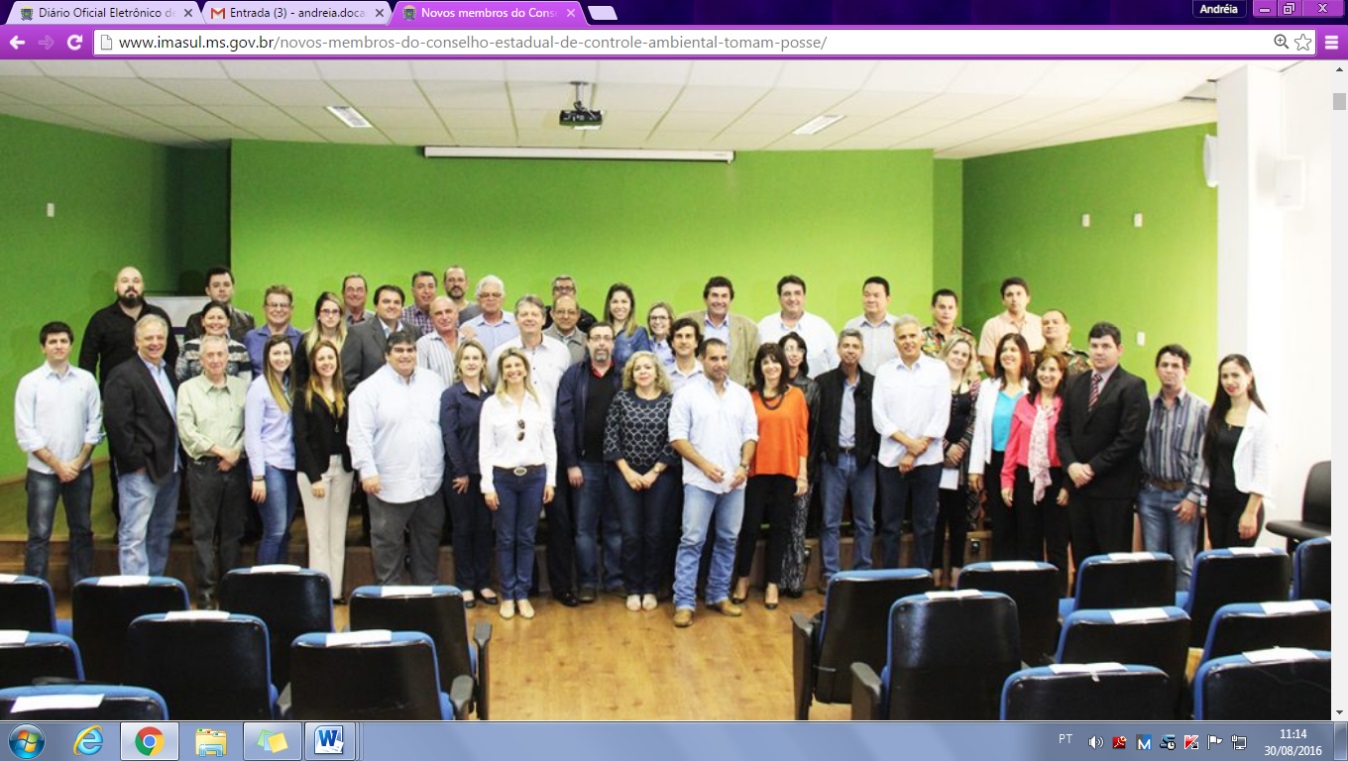 ENTIDADENOME/EMAILCADEIRAREPRESENTANTES GOVERNAMENTAISREPRESENTANTES GOVERNAMENTAISREPRESENTANTES GOVERNAMENTAISPresidênciaJaime Elias Verruckgabinete@semade.ms.gov.brTitularPresidênciaRicardo José Sennarsenna@semade.ms.gov.brSuplenteSecretária ExecutivaEliete Cristina Manvailler Tibanaemanvailler@hotmail.comTitularSEMADESecretaria de Estado de Meio Ambiente e Desenvolvimento EconômicoPedro Mendes Netopneto@imasul.ms.gov.brTitularSEMADESecretaria de Estado de Meio Ambiente e Desenvolvimento EconômicoThaís Barbosa Azambuja Caramoritcaramori@semade.ms.gov.br1º SuplenteSEMADESecretaria de Estado de Meio Ambiente e Desenvolvimento EconômicoEliane Crisóstomo Dias Ribeiro de Barrosgmd@imasul.ms.gov2º SuplenteSEPAFSecretaria de Estado de Produção e Agricultura FamiliarAntônio Carlos Borges Daniel Filhoadaniel@sepaf.ms.gov.brTitularSEPAFSecretaria de Estado de Produção e Agricultura FamiliarConceição Maria Buainain Alvescalves@sepaf.ms.gov.br1º SuplenteSEPAFSecretaria de Estado de Produção e Agricultura FamiliarCláudio Guedes de Sá Earpclaudioguedes@sepaf.ms.gov.br2º SuplenteSEINFRASecretaria de Estado de InfraestruturaPedro Celso de Oliveira Fernandespedrocelsoof@gmail.comTitularSEINFRASecretaria de Estado de InfraestruturaMayra de Oliveira Riberamayra_oliveira87@hotmail.com1º SuplenteSEINFRASecretaria de Estado de InfraestruturaDomingos Sávio de Souza Mariúbadomingosavio@ibest.com.br2º SuplenteIMASULInstituto de Meio Ambiente de Mato Grosso do SulRicardo Eboli Gonçalves Ferreirarferreira@imasul.ms.gov.brTitularIMASULInstituto de Meio Ambiente de Mato Grosso do SulDaniel Baêta de Assisdbaeta@terra.com.br1º SuplenteIMASULInstituto de Meio Ambiente de Mato Grosso do SulOsvaldo Antonio Riedlinger dos Santososantos@imasul.ms.gov.br2º SuplentePMAPolícia Militar AmbientalTen. Cel. JEFFERSON Vila Maior jff4000@hotmail.comTitularPMAPolícia Militar AmbientalMaj. Eduardo Haddad LANEeduardolane@hotmail.com1º SuplentePMAPolícia Militar AmbientalTenente Vitor MENDES Duartedrvitormendes@gmail.com2º SuplentePGE Procuradoria Geral do EstadoSenise Freire Chachaschacha@pge.ms.gov.brTitularPGE Procuradoria Geral do EstadoItaneide Cabral Ramosiramos@pge.ms.gov.br 1º SuplentePGE Procuradoria Geral do EstadoJosé Aparecido Barcello de Limajblima@pge.ms.gov.br2º SuplenteASSOMASULAssociação dos Municípios de Mato Grosso do SulAntônio Ângelo Garcia dos Santosantonio_angelo@brturbo.com.brTitularASSOMASULAssociação dos Municípios de Mato Grosso do SulNeif Salimneifsalim@gmail.comTitularASSOMASULAssociação dos Municípios de Mato Grosso do SulDouglas Melo Figueiredoadv.douglasfigueiredo@hotmail.com1º SuplenteASSOMASULAssociação dos Municípios de Mato Grosso do SulArceno Athas Juniorarcenojr@hotmail.com2º SuplenteASSOMASULAssociação dos Municípios de Mato Grosso do SulMariana Lima Garrido Ferreiragabinete@assomasul.org.br3º SuplenteASSOMASULAssociação dos Municípios de Mato Grosso do SulAlan Gustavo Barbosa Monteiroalangmonteiro@hotmail.com4º SuplenteIBAMA-MSInstituto Brasileiro do Meio Ambiente e dos Recursos Naturais RenováveisSuperintendência do IBAMA no Estado de Mato Grosso do SulJoanice Lube Battilanijoanicebattilani@gmail.comTitularIBAMA-MSInstituto Brasileiro do Meio Ambiente e dos Recursos Naturais RenováveisSuperintendência do IBAMA no Estado de Mato Grosso do SulAlexandre de Matos Martins Pereiraalexandremmp77@gmail.com1º SuplenteIBAMA-MSInstituto Brasileiro do Meio Ambiente e dos Recursos Naturais RenováveisSuperintendência do IBAMA no Estado de Mato Grosso do SulMichel Lopes Machadomichel.machado@ibama.gov.br2º SuplenteALMSAssembleia Legislativa do Estado do Mato Grosso do SulComissão de Meio Ambiente e Desenvolvimento Sustentável Luiz Felipe Ribeiro Orrogabinete@felipeorro.com.brTitularALMSAssembleia Legislativa do Estado do Mato Grosso do SulComissão de Meio Ambiente e Desenvolvimento Sustentável Ângelo Chaves Guerreirodeputadoangeloguerreiro@gmail.com1º SuplenteALMSAssembleia Legislativa do Estado do Mato Grosso do SulComissão de Meio Ambiente e Desenvolvimento Sustentável Carlos Alberto David dos Santosdep.celdavid@al.ms.gov.br2º SuplenteREPRESENTANTES ELEITOSREPRESENTANTES ELEITOSREPRESENTANTES ELEITOSFAMASULFederação da Agricultura e Pecuária do Estado de Mato Grosso do SulDaniele Coelho Marquesdaniele@senarms.org.brTitularFAMASULFederação da Agricultura e Pecuária do Estado de Mato Grosso do SulAna Cecília de Freitas Pires Pereiraanacecilia@famasul.com.br1º SuplenteFAMASULFederação da Agricultura e Pecuária do Estado de Mato Grosso do SulRuy Fachini Filhoruy@famasul.com.br2º SuplenteFIEMSFederação das Indústrias do Estado de Mato Grosso do SulIsaias Bernardiniisaias.bernardini@biosulms.com.br TitularFIEMSFederação das Indústrias do Estado de Mato Grosso do SulCláudia Pinedo Zottos Volpiniclaudiavolpini@volpini.com.br1º SuplenteFIEMSFederação das Indústrias do Estado de Mato Grosso do SulIvo Cescon Scarcellisicadems.ind@gmail.com2º SuplenteOAB/MS - Ordem dos Advogados do Brasil Seção de Mato Grosso do SulCOMAM - Comissão do Meio AmbienteArlindo Murilo Munizarlindo@arlindomunizambiental.adv.brTitularOAB/MS - Ordem dos Advogados do Brasil Seção de Mato Grosso do SulCOMAM - Comissão do Meio AmbienteThiago Pereira Vieirathiagoambiental@gmail.com1º SuplenteOAB/MS - Ordem dos Advogados do Brasil Seção de Mato Grosso do SulCOMAM - Comissão do Meio AmbienteSidenei Ambrosio Tambosisideneitambosi@gmail.com2º SuplenteCREA/MS - Conselho Regional de Engenharia e Agronomia de Mato Grosso do SulAltamiro Nogueira Barbosaaltamirobarbosa@uol.com.brTitularCREA/MS - Conselho Regional de Engenharia e Agronomia de Mato Grosso do SulBenjamin Duartebenjamin@duarteramos.com.br1º SuplenteCREA/MS - Conselho Regional de Engenharia e Agronomia de Mato Grosso do SulDulcelya Monica de Queiroz Souzamonicaqsouza@hotmail.com2º SuplenteEmbrapa PantanalEmpresa Brasileira de Pesquisa AgropecuáriaCentro de Pesquisa Agropecuária do PantanalSandra Mara Araújo Crispimsandra.crispim@embrapa.brTitularEmbrapa PantanalEmpresa Brasileira de Pesquisa AgropecuáriaCentro de Pesquisa Agropecuária do PantanalSuzana Maria de Salissuzana.salis@embrapa.br1º SuplenteEmbrapa PantanalEmpresa Brasileira de Pesquisa AgropecuáriaCentro de Pesquisa Agropecuária do PantanalFernando Antonio Fernandesfernando.fernandes@embrapa.br2º SuplenteSENAR-AR/MSServiço Nacional de Aprendizagem RuralAdministração Regional de Mato Grosso do SulAna Beatriz Paiva Sá Earp de Meloanabeatriz@senarms.org.brTitularSENAR-AR/MSServiço Nacional de Aprendizagem RuralAdministração Regional de Mato Grosso do SulRaul Alffonso Rodrigues Roaraul@senarms.org.br1º SuplenteSENAR-AR/MSServiço Nacional de Aprendizagem RuralAdministração Regional de Mato Grosso do SulMarcelo Bertonim2.bertoni@gmail.com2º SuplenteAPAIAssociação dos Produtores de Arroz e Irrigantes de Mato Grosso do SulRoberto Folley Coelhorobertofolleycoelho@hotmail.comTitularAPAIAssociação dos Produtores de Arroz e Irrigantes de Mato Grosso do SulBenedito Mario Lazaroditomario@reflore.com.br1º SuplenteAPAIAssociação dos Produtores de Arroz e Irrigantes de Mato Grosso do SulDarci Dias Azambujaaz.azam@hotmail.com2º SuplenteUNIPANUnião dos Pantaneiros da NhecolândiaEduardo Afonso Santa Lucci Cruzettaeducruzetta@hotmail.comTitularUNIPANUnião dos Pantaneiros da NhecolândiaBelkiss Gomes Nunes Gratãobelkissgratao@hotmail.com1º SuplenteUNIPANUnião dos Pantaneiros da NhecolândiaVicente Coelho Lima Jurgielewiczvicente@baiadaspedras.com.br2º SuplenteABPOAssociação Brasileira de Produtores OrgânicosLeonardo Leite de Barrosleonardo@biofrutas.com.brTitularABPOAssociação Brasileira de Produtores OrgânicosNilson de Barrosbarrosnilson@hotmail.com1º SuplenteABPOAssociação Brasileira de Produtores OrgânicosPaulo Cezar Coutinho Almeidinhapaulo.pedrasul@gmail.com2º SuplenteSENGE/MSSindicato dos Engenheiros de Mato Grosso do SulJean Salibajean.saliba@terra.com.brTitularSENGE/MSSindicato dos Engenheiros de Mato Grosso do SulRobson Campos dos Anjosrobsoncanjos@gmail.com1º SuplenteSENGE/MSSindicato dos Engenheiros de Mato Grosso do SulDiego Lima Lanzalanzalima@gmail.com2º Suplente